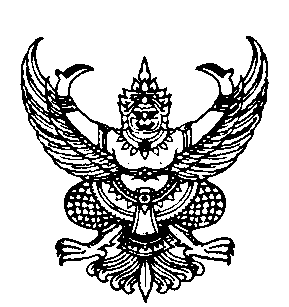 ประกาศองค์การบริหารส่วนตำบลปุโละปุโยเรื่อง   รับโอน (ย้าย) พนักงานส่วนตำบล…………………………….………………….		ด้วยองค์การบริหารส่วนตำบลปุโละปุโย อำเภอหนองจิก จังหวัดปัตตานี มีความประสงค์จะรับโอน (ย้าย) พนักงานส่วนตำบล เพื่อปฏิบัติราชการขององค์การบริหารส่วนตำบลปุโละปุโย อำเภอหนองจิก จังหวัดปัตตานี 4 อัตรา  ดังนี้เจ้าพนักงานจัดเก็บรายได้	     ระดับปฏิบัติงาน/ชำนาญงาน     จำนวน  1   อัตรานายช่างโยธา 		     ระดับปฏิบัติงาน/ชำนาญงาน     จำนวน  1   อัตราเจ้าพนักงานประปา		     ระดับปฏิบัติงาน/ชำนาญงาน     จำนวน  1   อัตราเจ้าพนักงานป้องกันและบรรเทาสาธารณภัย ระดับปฏิบัติงาน/ชำนาญงาน    จำนวน  1   อัตรานักวิเคราะห์นโยบายและแผน	      ระดับปฎิบัติการ/ชำนาญการ	   จำนวน  1   อัตรา		เพื่อให้การบริหารและปฏิบัติงานขององค์การบริหารส่วนตำบลปุโละปุโย เป็นไปอย่างมีประสิทธิภาพจึงขอรับโอนพนักงานตามตำแหน่งที่ว่างลง โดยให้ผู้มีความประสงค์จะโอน (ย้าย) และมีคุณสมบัติครบถ้วนตรงตามมาตรฐานกำหนดตำแหน่ง ที่ ก.ท. กำหนด มาดำรงตำแหน่งดังกล่าว ให้ยื่นคำร้องขอโอนพร้อมสำเนาทะเบียนประวัติหนังสือรับรองการยินยอมให้โอน และหนังสือรับรองความประพฤติจากผู้บังคับบัญชาด้วยตนเอง ในวันและเวลาราชการ ณ ที่ทำการองค์การบริหารส่วนตำบลปุโละปุโย ม.4      ตำบลปุโละปุโย อำเภอหนองจิก จังหวัดปัตตานี หรือสอบถามรายละเอียดเพิ่มเติมได้ที่หมายเลขโทรศัพท์     0-7333-0821  		จึงประกาศให้ทราบโดยทั่วกัน    ประกาศ ณ วันที่   7   เดือนตุลาคม พ.ศ.  ๒๕62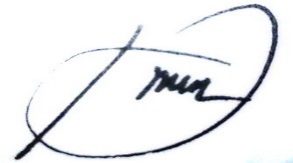 	(นายมามะ   หะยีสามะ)นายกองค์การบริหารส่วนตำบลปุโละปุโย